Национальный Исследовательский УниверситетИнформационных Технологий, Механики и ОптикиЛабораторная работа №1Выполнил:Непряхин Егор, 3121Санкт-Петербург2013 годЗаданиеРазработать приложение обеспечивающее формирование водяного цифрового знака на изображении. Цифровой водяной знак формируется путем изменения в пикселе по маске одного из каналов на заданный коэффициент.  Формат исходного изображения .bmp, не сжатый, по 4 байта на канал. Исходный файл изображения студент выбирает сам, минимальный размер 500х500 пикселей, максимальный 1000х1000. Маска имеет формат 50х50 пикселей, все линии маски имеют линии толщиной в три пикселя. Маска накладывается на правый нижний угол изображения. Варианты маски представлены в дополнительных материалах.Канал: Синий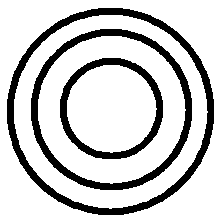 Коэффициент: 0,7Формат маски: 		Текст программы switch (message)	{	case WM_CREATE:		hBm = (HBITMAP)LoadImage(hInst, L"image1.bmp", IMAGE_BITMAP, 0, 0, LR_LOADFROMFILE);		hMask = (HBITMAP)LoadImage(hInst, L"mask.bmp", IMAGE_BITMAP, 0, 0, LR_LOADFROMFILE);		break;	case WM_PAINT:		PAINTSTRUCT ps;		BITMAP bm, mask;		HDC hdc, hdcSrc, hdcMask;		hdc = BeginPaint(hWnd, &ps);		GetObject(hBm, sizeof(bm), &bm);		hdcSrc = CreateCompatibleDC(NULL);		SelectObject(hdcSrc, hBm);		GetObject(hMask, sizeof(mask), &mask);		hdcMask = CreateCompatibleDC(NULL);		SelectObject(hdcMask, hMask);		StretchBlt(hdcMask, 0, 0, 50, 50, hdcMask, 0, 0, 250, 250, SRCCOPY);		for (int i = 0; i < 50; i++)		{			for (int j = 0; j < 50; j++)			{				int xBmPixel = 450 + i;				int yBmPixel = 450 + j;				COLORREF maskPixel = GetPixel(hdcMask, i, j);				COLORREF bmPixel = GetPixel(hdcSrc, xBmPixel, yBmPixel);				if (maskPixel != 0x00FFFFFF)				{					int r = (BYTE)(bmPixel >> 0);					int g = (BYTE)(bmPixel >> 8) * 2;					int b = (BYTE)(bmPixel >> 16);					if (g > 255) g = 255;					COLORREF newBmPixel = RGB(r, g, b);					SetPixel(hdcSrc, xBmPixel, yBmPixel, newBmPixel);				}			}		}		BitBlt(hdc, 0, 0, bm.bmWidth, bm.bmHeight, hdcSrc, 0, 0, SRCCOPY);		DeleteDC(hdcSrc);		DeleteDC(hdcMask);		EndPaint(hWnd, &ps);		break;Вывод	В ходе работы были изучены основы работы с графической информацией через функции WinAPI с использованием языка C++. Были задействованы функции открытия файла изображения, создания нового файла, рисование простейших фигур и копирование из одного контекста устройства информации в другое. 